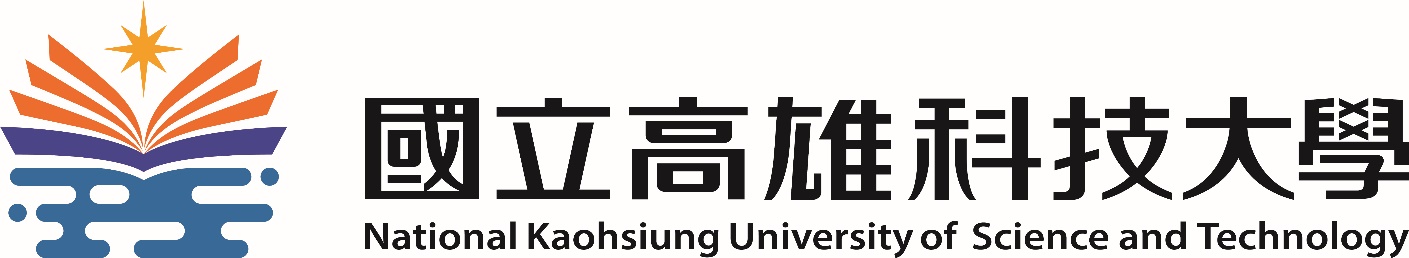 112年度海洋特色學生專題研究計畫《計畫名稱》計畫議題：1.海洋綠能與環境：□海洋能源 □離岸風電 □海洋環境 □海洋資源再利用2.水產產業創新：□永續漁業 □智慧養殖 □水產加值應用 □海洋生技          3.海洋管理與人文：□航運港埠經營 □海洋供應鏈產業 □海洋保育                             □海岸創生 □海洋文教 □海洋法政 □海事資訊4.海洋工程與機電：□海洋機械 □海洋土木 □海洋機電          5.海洋永續發展：□聯合國永續發展目標（SDGs）海洋相關面向                            □海洋相關ESG永續概念學生團隊：○○校區○○○系(所)○○○○○校區○○○系(所)○○○○○校區○○○系(所)○○○指導教授：○○校區○○○系○○○老師中 華 民 國      年     月     日國立高雄科技大學112年海洋特色學生專題研究計畫申請書-----------------------------------底下請留白，由受理單位填寫，謝謝！----------------------------------受理日期：______年______月______日      受理時間：______時______分送 件 人：_____________________（簽章） 受 理 人：___________________（簽章）二、研究計畫內容（以10頁為限）研究計畫摘要研究計畫之背景及目的研究方法、進行步驟及執行進度預期完成之工作項目及成果三、經費編列概算表四、指導教授個人資料表簽    名：　　　　　　　　填表日期：　　年   月   日（一）基本資料  （二）主要學歷 由最高學歷依次填寫，若仍在學者，請在學位欄填「肄業」。（三）現職及與專長相關之經歷 指與研究相關之專任職務，請依任職之時間先後順序由最近者往前追溯。（四）專長 請填寫與研究方向有關之學術專長名稱。五、團隊成員分工說明：六、計畫執行進度表請以甘特圖(Gant Chart)列明各工作項目預定進度，並以粗線標示起迄月份。七、參考資料及其他有關事項一、基本資料：                                                                   計畫編號：一、基本資料：                                                                   計畫編號：一、基本資料：                                                                   計畫編號：一、基本資料：                                                                   計畫編號：一、基本資料：                                                                   計畫編號：一、基本資料：                                                                   計畫編號：一、基本資料：                                                                   計畫編號：一、基本資料：                                                                   計畫編號： (由受理單位填寫)本計畫名稱中文本計畫名稱英文計畫議題計畫議題1.海洋綠能與環境：海洋能源 離岸風電 海洋環境 海洋資源再利用2.水產產業創新：永續漁業 智慧養殖 水產加值應用 海洋生技　3.海洋管理與人文：航運港埠經營 海洋供應鏈產業 海洋保育 海岸創生　　　　　　　 　 海洋文教 海洋法政 海事資訊4.海洋工程與機電：海洋機械 海洋土木 海洋機電5.海洋永續發展：聯合國永續發展目標（SDGs）海洋相關面向                  海洋相關ESG永續概念1.海洋綠能與環境：海洋能源 離岸風電 海洋環境 海洋資源再利用2.水產產業創新：永續漁業 智慧養殖 水產加值應用 海洋生技　3.海洋管理與人文：航運港埠經營 海洋供應鏈產業 海洋保育 海岸創生　　　　　　　 　 海洋文教 海洋法政 海事資訊4.海洋工程與機電：海洋機械 海洋土木 海洋機電5.海洋永續發展：聯合國永續發展目標（SDGs）海洋相關面向                  海洋相關ESG永續概念1.海洋綠能與環境：海洋能源 離岸風電 海洋環境 海洋資源再利用2.水產產業創新：永續漁業 智慧養殖 水產加值應用 海洋生技　3.海洋管理與人文：航運港埠經營 海洋供應鏈產業 海洋保育 海岸創生　　　　　　　 　 海洋文教 海洋法政 海事資訊4.海洋工程與機電：海洋機械 海洋土木 海洋機電5.海洋永續發展：聯合國永續發展目標（SDGs）海洋相關面向                  海洋相關ESG永續概念1.海洋綠能與環境：海洋能源 離岸風電 海洋環境 海洋資源再利用2.水產產業創新：永續漁業 智慧養殖 水產加值應用 海洋生技　3.海洋管理與人文：航運港埠經營 海洋供應鏈產業 海洋保育 海岸創生　　　　　　　 　 海洋文教 海洋法政 海事資訊4.海洋工程與機電：海洋機械 海洋土木 海洋機電5.海洋永續發展：聯合國永續發展目標（SDGs）海洋相關面向                  海洋相關ESG永續概念1.海洋綠能與環境：海洋能源 離岸風電 海洋環境 海洋資源再利用2.水產產業創新：永續漁業 智慧養殖 水產加值應用 海洋生技　3.海洋管理與人文：航運港埠經營 海洋供應鏈產業 海洋保育 海岸創生　　　　　　　 　 海洋文教 海洋法政 海事資訊4.海洋工程與機電：海洋機械 海洋土木 海洋機電5.海洋永續發展：聯合國永續發展目標（SDGs）海洋相關面向                  海洋相關ESG永續概念1.海洋綠能與環境：海洋能源 離岸風電 海洋環境 海洋資源再利用2.水產產業創新：永續漁業 智慧養殖 水產加值應用 海洋生技　3.海洋管理與人文：航運港埠經營 海洋供應鏈產業 海洋保育 海岸創生　　　　　　　 　 海洋文教 海洋法政 海事資訊4.海洋工程與機電：海洋機械 海洋土木 海洋機電5.海洋永續發展：聯合國永續發展目標（SDGs）海洋相關面向                  海洋相關ESG永續概念1.海洋綠能與環境：海洋能源 離岸風電 海洋環境 海洋資源再利用2.水產產業創新：永續漁業 智慧養殖 水產加值應用 海洋生技　3.海洋管理與人文：航運港埠經營 海洋供應鏈產業 海洋保育 海岸創生　　　　　　　 　 海洋文教 海洋法政 海事資訊4.海洋工程與機電：海洋機械 海洋土木 海洋機電5.海洋永續發展：聯合國永續發展目標（SDGs）海洋相關面向                  海洋相關ESG永續概念107年迄今是否曾參與執行海洋特色研究計畫107年迄今是否曾參與執行海洋特色研究計畫是（計畫名稱：　　　　　　　　　　　　　　　　　　　　　　　）否是（計畫名稱：　　　　　　　　　　　　　　　　　　　　　　　）否是（計畫名稱：　　　　　　　　　　　　　　　　　　　　　　　）否是（計畫名稱：　　　　　　　　　　　　　　　　　　　　　　　）否是（計畫名稱：　　　　　　　　　　　　　　　　　　　　　　　）否是（計畫名稱：　　　　　　　　　　　　　　　　　　　　　　　）否是（計畫名稱：　　　　　　　　　　　　　　　　　　　　　　　）否申請人（學生團隊）（如不敷使用請自行擴增）申請人（學生團隊）（如不敷使用請自行擴增）姓名系所年級年級學號學號學號申請人（學生團隊）（如不敷使用請自行擴增）申請人（學生團隊）（如不敷使用請自行擴增）申請人（學生團隊）（如不敷使用請自行擴增）申請人（學生團隊）（如不敷使用請自行擴增）分機/手機Email申請人（學生團隊）（如不敷使用請自行擴增）申請人（學生團隊）（如不敷使用請自行擴增）姓名系所年級年級學號學號學號申請人（學生團隊）（如不敷使用請自行擴增）申請人（學生團隊）（如不敷使用請自行擴增）申請人（學生團隊）（如不敷使用請自行擴增）申請人（學生團隊）（如不敷使用請自行擴增）分機/手機Email申請人（學生團隊）（如不敷使用請自行擴增）申請人（學生團隊）（如不敷使用請自行擴增）姓名系所年級年級學號學號學號申請人（學生團隊）（如不敷使用請自行擴增）申請人（學生團隊）（如不敷使用請自行擴增）申請人（學生團隊）（如不敷使用請自行擴增）申請人（學生團隊）（如不敷使用請自行擴增）分機/手機Email指導教授指導教授姓名學院系所系所系所職稱職稱指導教授指導教授指導教授指導教授分機/手機Email申請人(學生團隊)簽章申請人(學生團隊)簽章申請人(學生團隊)簽章申請人(學生團隊)簽章指導教授簽章指導教授簽章指導教授簽章指導教授簽章指導教授簽章經費項目經費項目計畫經費明細計畫經費明細計畫經費明細計畫經費明細經費項目經費項目單價數量總價備註業務費工讀金1、勞僱型：176元/時*（依據法定最低工資調整）2、編列上限金額（含勞保、勞退及補充保費）為獲補助總金額50%3、勞保費及勞退金，分別依「勞工保險條例」、「勞工退休金條例」之規定核實報支。業務費工讀生勞保、勞工退休金及補充保費1、勞僱型：176元/時*（依據法定最低工資調整）2、編列上限金額（含勞保、勞退及補充保費）為獲補助總金額50%3、勞保費及勞退金，分別依「勞工保險條例」、「勞工退休金條例」之規定核實報支。業務費材料費支應計畫所需各類材料費。業務費資料蒐集費1、需事先編列才能核銷，上限3萬元。2、不得購置書籍。業務費保險費請標示單價(每日以50元估）及學生人次（投保意外險金額內含醫療險以300 萬元/人為限）業務費印刷費印製及裝訂資料、文件、海報等印刷費用業務費國內差旅費1、午/晚餐：100元/人2、第一日：240元/人日為上限(不支應早餐)3、第二日：300元/人日(早餐60元；午餐100元；茶點40元；晚餐100元為上限)4、除辦理活動外，每月僅能核銷1次計畫討論誤餐費。業務費雜支郵費、光碟片、電源線等電腦耗材及文具用品、紙張、錄音筆、資料夾等經費項目合計(業務費)合計(業務費)合計(業務費)合計(業務費)中文姓名聯絡電話(公)                  (手機)(公)                  (手機)(公)                  (手機)傳真號碼E-mail學校名稱國別主修學門系所學位起訖年月(西元年/月)自     /     至     /自     /     至     /自     /     至     /自     /     至     /服務機構服務部門／系所職稱起訖年月(西元年/月)現職：自     /     至     /經歷：自     /     至     /自     /     至     /自     /     至     /4姓名就讀系所/級別在本研究計畫內擔任之具體工作性質、項目及範圍備註　　　　　月　次　　　　　工作項目第 月 第 月第 月第 月第 月備註